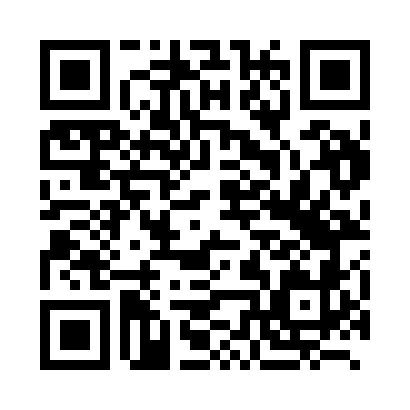 Prayer times for Zoicaru, RomaniaMon 1 Jul 2024 - Wed 31 Jul 2024High Latitude Method: Angle Based RulePrayer Calculation Method: Muslim World LeagueAsar Calculation Method: HanafiPrayer times provided by https://www.salahtimes.comDateDayFajrSunriseDhuhrAsrMaghribIsha1Mon3:075:341:186:399:0211:162Tue3:085:341:186:399:0211:163Wed3:105:351:196:399:0211:154Thu3:115:361:196:399:0211:145Fri3:125:361:196:399:0111:146Sat3:135:371:196:399:0111:137Sun3:155:381:196:399:0111:128Mon3:165:381:196:389:0011:119Tue3:185:391:206:389:0011:1010Wed3:195:401:206:388:5911:0811Thu3:215:411:206:388:5911:0712Fri3:225:411:206:388:5811:0613Sat3:245:421:206:378:5711:0514Sun3:255:431:206:378:5711:0315Mon3:275:441:206:378:5611:0216Tue3:295:451:206:368:5511:0117Wed3:315:461:206:368:5410:5918Thu3:325:471:216:368:5410:5819Fri3:345:481:216:358:5310:5620Sat3:365:491:216:358:5210:5421Sun3:385:501:216:348:5110:5322Mon3:405:511:216:348:5010:5123Tue3:415:521:216:338:4910:4924Wed3:435:531:216:338:4810:4825Thu3:455:541:216:328:4710:4626Fri3:475:551:216:318:4610:4427Sat3:495:561:216:318:4510:4228Sun3:515:571:216:308:4410:4129Mon3:535:581:216:298:4310:3930Tue3:555:591:216:298:4110:3731Wed3:576:001:216:288:4010:35